TERMS OF REFERENCEfor the procurement of thermal imaging systemsRequirements: The thermal imaging system must be composed of at least 2 image acquisition technologies that cover the visible spectrum as well as the infrared. It is required to ensure proper operation and applicability when used during the day, in total darkness, in excess of sunlight or other unfavorable environmental conditions (fog, smog, rain, etc.). Based on the listed considerations, the system is to be encapsulated in a housing with a protection rating of at least IP67 and anti-vandal design. The equipment must offer the possibility of integration with other systems, i.e. have communication interfaces for remote control and retrieval of images or video materials in real time. Equipment delivery requirementsAny accessory provided by the manufacturer of the supplied equipment, mentioned in the manufacturer's documentation as being part of the composition of the equipment, will be delivered to the Beneficiary, even if it was not explicitly provided in the descriptive documentation;Delivery time – 150 days;Delivery destination: preliminary locations where delivery and installation are required, as follows: Chisinau (Petricani 19), Vasilcau Tower, Cosauti Tower, Cuhnesti Tower, Copceac Tower, Giurgiulesti Tower. Reception of the supplied equipment and related accessoriesThe responsibility for the reception belongs to the Supplier, who must allocate the appropriate resources to its completion.Place of reception: same as place of delivery;The reception will be carried out by the Supplier, assisted by the representatives of the Beneficiary and will involve the piece by piece counting of the equipment provided;Mandatory, the Supplier will provide centralizing tables, in electronic format (Excel) with all the series of equipment supplied, the records being kept by both the Beneficiary and the Supplier; also, for each piece of equipment, complete inventories will be made available to the Beneficiary, with all series of subassemblies/modules/cards from the complete set (where applicable);Functional tests will be performed for the delivered equipment, based on samples chosen by the Beneficiary;Relevant reception documents will be signed by the representatives of the Beneficiary and those of the Supplier, who participated in the reception, or are responsible for the execution of this operation.Minimum requirements for carrying out installation, configuration and commissioning worksTo have qualified engineers for installation, configuration and commissioning of systems;To have all the necessary equipment and machinery for the installation and configuration of the system;Delegation of a project manager responsible for coordinating the processes between the parties;To have engineers with certificates of competence for work at height.Warranty requirementsWarranty period: minimum 2 years from the signing of the acceptance documents; Bidder/supplier requirements:The existence of an authorized service center;Experience in the delivery of similar goods - min. 2 years;ISO 9001 certificate, for the bidder;Authorization from the manufacturer;Performing the installation, configuration and commissioning of the system;The warranty for the supplied equipment will constitute a minimum of 24 months from the date of commissioning and final acceptance.The system must ensure at least the following minimum characteristics:General requirements for the mutisensor (EO head)General requirements for the mutisensor (EO head)All components of the multisensor must be built to withstand extreme conditions such as: strong winds - the system must be built rigidly and without an overall roof / sunshade that would cause wind resistance. Each device (day/night chamber, thermal chamber, power box) must be equipped with its own individual roof/sunshade to minimize wind resistance. All external components must be designed to operate in high humidity, very low and very high temperatures.All components of the multisensor must be built to withstand extreme conditions such as: strong winds - the system must be built rigidly and without an overall roof / sunshade that would cause wind resistance. Each device (day/night chamber, thermal chamber, power box) must be equipped with its own individual roof/sunshade to minimize wind resistance. All external components must be designed to operate in high humidity, very low and very high temperatures.Camera layout The cameras must be in the same housingControl interfaceSerial and EthernetCamera video outputThe system should have two separate, independent H.264 video streams, one for each cameraSupported control protocolsONVIF Profile S,Supported video outputsRTSP H.264 video streams and ONVIF S profileConsumptionNot more than 190 WOperating voltageAt least from 18 to 32 VdcOperating temperature range From -32°C to +55°CEnvironmentalAt least IP67WeightNo more than 25 kgThermal cameraThermal cameraDetectorUncooled LWIR VOx microbolometerResolution640 x 512Detector pitch12 µmSpectral BandFrom 8 to 14 µmNETD≤ 40 mKFocal length30 – 150 mmField of View14.6° - 3.0° (H)Continuous Optical ZoomYes, up to 5xContinuous Digital ZoomYes, up to 8xFocusAutomatic or Manual (remote)Image stabilizationYes (using VPU/ST)Image processingTuneable Digital Detail EnhancementBrightnessContrastDigital Noise ReductionNon uniformity correctionWhite Hot / Black HotColour PaletteOSDVideo outputsAnalog, RTSP H.264 Ethernet streamControl interfaceSerial, EthernetConsuption15 W typical, <60W maximum with heaters /lens defrostOperating voltage18 - 32 VdcOperating temperature range-32°C to +55°CIP ratingIP67, built according to MIL-810Dimensions596 x 222 x 216 mmWeight14 kgD/R/I NATO (2.3 m x 2.3 m)*Min. 11.15 km / 5.28 km / 2.74 kmD/R/I human (1.8 m x 0.5 m)*Min. 6.38 km / 2.28 km / 1.17 km*MethodMethodSTANAG 4347*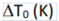 2*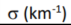 0,2*ProbabilityProbability50 %*Background temperatureBackground temperature288 KDay/Night cameraDay/Night cameraDay/Night cameraDay/Night cameraSensorSensor1/1.9'' CMOS sensor1/1.9'' CMOS sensorResolutionResolution1920x 10801920x 1080SensitivitySensitivityColour 0.001 Lux @ (F1.5, 25 fps);B&W 0.0001 Lux @ (F1.5, 25 fps);Colour 0.001 Lux @ (F1.5, 25 fps);B&W 0.0001 Lux @ (F1.5, 25 fps);Horizontal FoVHorizontal FoV59° to 2.25°59° to 2.25°Continuous optical zoomContinuous optical zoomYes, up to 30xYes, up to 30xDigital optical zoomDigital optical zoomYes, up to 8xYes, up to 8xFocusFocusAutomatic or Manual (remote)Automatic or Manual (remote)Image stabilizationImage stabilizationYes* (using VPU/ST)Yes* (using VPU/ST)Optical filtersOptical filtersColour: IR Cut filter / B&W: Defog Filter –NIR onlyColour: IR Cut filter / B&W: Defog Filter –NIR onlyImage processingImage processingAuto / Manual White BalanceAuto / Manual Gain ControlWide Dynamic RangeDigital Fog Removal / Auto ContrastDynamic Noise ReductionAuto / Manual White BalanceAuto / Manual Gain ControlWide Dynamic RangeDigital Fog Removal / Auto ContrastDynamic Noise ReductionVideo outputsVideo outputsHD-SDI or analog, optional RTSP H.264Ethernet stream (using VPU/ST)HD-SDI or analog, optional RTSP H.264Ethernet stream (using VPU/ST)Control interfaceControl interfaceSerial, EthernetSerial, EthernetConsumptionWide Dynamic RangeDigital Fog Removal / Auto ContrastDynamic Noise ReductionConsumptionWide Dynamic RangeDigital Fog Removal / Auto ContrastDynamic Noise Reduction15 W typical, < 60 W maximumwith heaters / lens defrost15 W typical, < 60 W maximumwith heaters / lens defrostOperating voltageOperating voltage18 - 32 Vdc18 - 32 VdcOperating temperature rangeOperating temperature range-32°C to +55°C-32°C to +55°CIP ratingIP ratingIP67, built according to MIL-810IP67, built according to MIL-810DimensionsDimensions488 x 166x 172 mm488 x 166x 172 mmWeightWeight7.5 kg7.5 kgPan tiltPan tiltPan tiltPan tiltLoad capacity / TorqueLoad capacity / Torque35 kg / 60 Nm35 kg / 60 NmWeightWeightNo more than 17 kgNo more than 17 kgPan axis range / anglePan axis range / anglen x 360°n x 360°Dimensions (HxWxL)Dimensions (HxWxL)323 x 220 x 336 mm (without arms)323 x 220 x 336 mm (without arms)MaterialsMaterialsAluminiumAluminiumOperating temperatureOperating temperature-32°C to +55°C-32°C to +55°CPan axis range / anglePan axis range / anglen x 360°n x 360°Pan axis speedPan axis speedAt least from 0.001°/s to 60 °/sAt least from 0.001°/s to 60 °/sTilt axis range / angleTilt axis range / angle ± 90° (limited by application between ±35° and ± 45°) ± 90° (limited by application between ±35° and ± 45°)Tilt axis speedTilt axis speedAt least from 0.001°/s to 60 °/sAt least from 0.001°/s to 60 °/sAccuracyAccuracyNot less than 0.02°Not less than 0.02°BacklashBacklashNoneNoneBrakeBrakeSelf-LockingSelf-LockingOperating voltageOperating voltage18 - 32 VDC18 - 32 VDCMaximum powerMaximum power160 W160 WCommunication to the unitCommunication to the unitEth 10/100 Base-T, RS-232, RS-485,422 (optional)Eth 10/100 Base-T, RS-232, RS-485,422 (optional)Control protocolControl protocolDC-PT protocolDC-PT protocolProtection / IP ratingProtection / IP ratingIP67, built according to MIL-810IP67, built according to MIL-810Laser RangefinderLaser RangefinderLaser RangefinderLaser RangefinderEye safetyEye safetyLaser Class 1Laser Class 1Measurement rangeMeasurement range50m – 32 000m50m – 32 000mMeasurement range (Standard target):Measurement range (Standard target):10 000m – Target size 2.3 x 2.3 m, visibility15 km, target reflectivity 30%, detectionprobability >90%10 000m – Target size 2.3 x 2.3 m, visibility15 km, target reflectivity 30%, detectionprobability >90%PrecisionPrecision0.5 – 1.5 m depending on the distance andtarget reflectivity0.5 – 1.5 m depending on the distance andtarget reflectivityBeam divergenceBeam divergence0.35 mrad0.35 mradWave lengthWave length1.54 μm1.54 μmMeasurement ratesMeasurement rates10 meas. per min (up to 40 meas. per minwith reduced power / range)10 meas. per min (up to 40 meas. per minwith reduced power / range)Control interfaceControl interfaceSerial, EthernetSerial, EthernetOperating voltageOperating voltage18 - 32Vdc18 - 32VdcPower consumptionPower consumption3 W on standby, 7 W max on measurement3 W on standby, 7 W max on measurementIP ratingIP ratingIP67, built according to MIL-810IP67, built according to MIL-810Operating temperatureOperating temperature-32°C + 55°C-32°C + 55°CDimensionsDimensions172 x 151 x 75 mm with connector172 x 151 x 75 mm with connectorWeightWeight2 kg2 kgMetal support for tower mounting at heightMetal support for tower mounting at height25 m25 mPower supply boxPower supply boxPower supply boxPower supply boxPower supply box with sun shield and dual shieldingPower supply box with sun shield and dual shieldingYesYesEnvironmentalEnvironmentalAble to withstand temperatures from -32° to 55°C, in outdoor conditionsAble to withstand temperatures from -32° to 55°C, in outdoor conditionsPowerPowerMultisensor compatibilityMultisensor compatibilityInput powerInput power230Vac 50Hz standard connector230Vac 50Hz standard connectorInput communicationInput communication1xRJ-45 standard connector1xRJ-45 standard connectorProtectionProtectionHigh and low voltage breakerHigh and low voltage breakerService outletService outletYesAll necessary interconnection cablesAll necessary interconnection cablesYesJoystickJoystickJoystickTypeTypeUSBSensory typeSensory typeHall effectJoystickJoystick3-axis, 2 buttonsButtonsButtons10 programmable buttonsOperating temperatureOperating temperature-40°C to +80°CSoftwareSoftwareSoftwareMS software control featuresMS software control featuresMS software control featuresThe software must be designed to run on the Windows 10 operating system.The software must be designed to run on the Windows 10 operating system.The software must be designed to run on the Windows 10 operating system.ConsoleThe software should allow full management and control of all electro-optical systems and modules, as well as other existing modules, devices, pan/tilt mechanisms. It should be implemented as a software package based on the Windows operating system that provides a stable and logical operating framework. The software package must be modular in nature and fully designed to provide a user-friendly interface. The software should allow full management and control of all electro-optical systems and modules, as well as other existing modules, devices, pan/tilt mechanisms. It should be implemented as a software package based on the Windows operating system that provides a stable and logical operating framework. The software package must be modular in nature and fully designed to provide a user-friendly interface. KeyboardThere must be programmable keyboard shortcuts for basic and advanced functions.There must be programmable keyboard shortcuts for basic and advanced functions.MouseThere must be full mouse control operations to assist the operator with control, navigation and data entry.There must be full mouse control operations to assist the operator with control, navigation and data entry.JoystickThere must be full XYZ (Rotation) joystick control and programmable buttons for basic and advanced functions.There must be full XYZ (Rotation) joystick control and programmable buttons for basic and advanced functions.TouchThere will be touch support and touch optimization for the software.There will be touch support and touch optimization for the software.System overviewThere will be a tool that will show the current status of the system and all the involved components that support status reporting. This tool will provide insight into system health and possible maintenance needs.There will be a tool that will show the current status of the system and all the involved components that support status reporting. This tool will provide insight into system health and possible maintenance needs.CamerasThere will be the option to fully and extensively control the cameras and other components of the EO.There will be the option to fully and extensively control the cameras and other components of the EO.ControlThere must be complete control of the elevation and azimuth of the system. Full lens control and full camera control over the system, separated by basic and advanced functionality (depending on the device).There must be complete control of the elevation and azimuth of the system. Full lens control and full camera control over the system, separated by basic and advanced functionality (depending on the device).Picture in pictureWhile controlling the selected (primary) camera, which is in full frame, there will be an option to display the video of the uncontrolled (secondary) camera in Picture-in-Picture mode. This window should be resizable and movable on the desktop.While controlling the selected (primary) camera, which is in full frame, there will be an option to display the video of the uncontrolled (secondary) camera in Picture-in-Picture mode. This window should be resizable and movable on the desktop.Zoom synchronizationThere must be an option to synchronize zooms between cameras so that an uncontrolled secondary camera follows the primary controlled camera.There must be an option to synchronize zooms between cameras so that an uncontrolled secondary camera follows the primary controlled camera.Secondary camera controlThere will be an option to manually control the lens of the secondary camera while in the primary camera view and observe the secondary camera in Picture-in-Picture mode.PanoramaThere will be an option to take panoramic photos with the selected camera. There will be an option to export and import such images, and the EO will be controllable by panning photo navigation. It means that selecting the area in the panorama photo will point the EO to the selected position.PresetsThere will be the option to define and play presets of EO components (pan-tilt, cameras).There will be an option to store at least 12 presets separately on different playlists. These playlists should be played by the operator in selected mode, where the operator defines the movement speeds, wait times, and repeat behavior of the playlist. There must be at least 16 separate playlists.BITThere should be a tool that starts and logs the EO status. This tool will be started manually and will run built-in tests to determine the health of the system. A generated report will serve as a possible service request/report to the manufacturer.System informationThere must be a system information bar that reposts the current system state, at a minimum Pan, Tilt, Azimuth, Heading, FOV and Focus.Recording and snapshotsThere will be an option to trigger instant recordings of current video streams.Full screenThere will be an option to enable full screen where only the video image will be displayed in full screen.